Event Health and Safety System – Multi-day, off-site eventsThis system applies for events with overnight stays in a facility managed by another PCBU (ie Youth Camp)CONSULTATION ON ACTIVITY WITH OTHER PCBU
The Diocesan Health and Safety Statement, Policies and Procedures apply to all events organised by Diocesan or Parish workers.  When utilising sites owned or managed by another organisation in the course of the event then site assessments will be required to be made. Consultation on activities with other Persons Conducting the Business or Undertaking (PCBU) on the event site will need to be undertaken prior to the event.  At minimum consultation on site hazards is required by phone with the site manager, requesting any health and safety or emergency documentation they have in place.  PARTICIPANT DUTY OF CAREAll participants, volunteers, workers and others have a duty of care as follows:Take reasonable care for his or her own health and safety.Take reasonable care that his or her acts or omissions do not adversely affect the health and safety of other persons.Comply, as far as he or she is reasonably able, with any reasonable instruction that is given by the event organisers.Note: above can be used on consent formsDOCUMENTATIONIt is important to keep records of your event management planning by using this system.  Good records provide an audit trail.  They also provide a valuable reference history and may assist in gaining approval for the use of public or private facilities. This system includes:
In addition to the above you should ensure that you have informed, in writing, participants (and their parents if under 18) of their duty of care and gained their agreement and sign off to those in some form. If possible (required for events with young people lasting over 4 hours and/or including provision of food), ensure you have records of food allergies and medication requirements.EVENT H&S PLANNING TIMELINEEVENT SUMMARYEvent Name: 							Event Start:				Event Finish:(Date)					(Date)Event location:						Start time:				End time:Event								Created by:		Description:															Reviewed by:# of est. participants						Approved by:EVENT ORGANISER:		On the day contact number:SAFETY COORDINATOR(S):	 					On the day contact number:FIRST AID:								On the day contact number:FIRST AID KIT LOCATION(S):						      OTHER LEADERS:	LEADER/ATTENDEE RATIO:5 : 1	For events with Children (aged 0-11).8 : 1	For events with Youth (aged 12-18) of less than 4 hours duration and at a single site.	6 : 1	For events with Youth (aged 12-18) of over 4 hours duration or multiple site event.5 : 1	For overnight and outdoor activities (all)	NOTE - A leader should never operate solo.  At least one other leader or adult should be present at all times.  Ratios must also take into account leaders’ age, competency, adequate planning, training and briefing.PCBU H&S COORDINATOR:					Contact number: RISK ASSESSMENT MANAGEMENT SYSTEM (RAMS) FORM - GENERAL3.b - RISK ASSESSMENT MANAGEMENT SYSTEM (RAMS) FORM – Specific Activity: TEAM BUILDING ACTIVITIES (INDOOR)In addition see Specific Highland home RAMS for Indoor GamesActivities: Blind Polygon; Social games and icebreakers.3.c - RISK ASSESSMENT MANAGEMENT SYSTEM (RAMS) FORM – Specific Activity: TEAM BUILDING ACTIVITIES (OUTDOOR)In addition see Specific Highland home RAMS for Initiative / Team Building Course, Bushwalks etc, Burma Trail, Outdoor gamesActivities: Low Ropes; Socials, Top Town-type games, Team Challenge. EMERGENCY RESPONSE PLANFor all events the checklist on the following page should be completed. In your communication with the site PCBU representative, request their site Emergency Plan and include.  Add elements that are missing or specific to your event/group. For all events insert or draw a site map below indicating emergency egress routes and gathering points.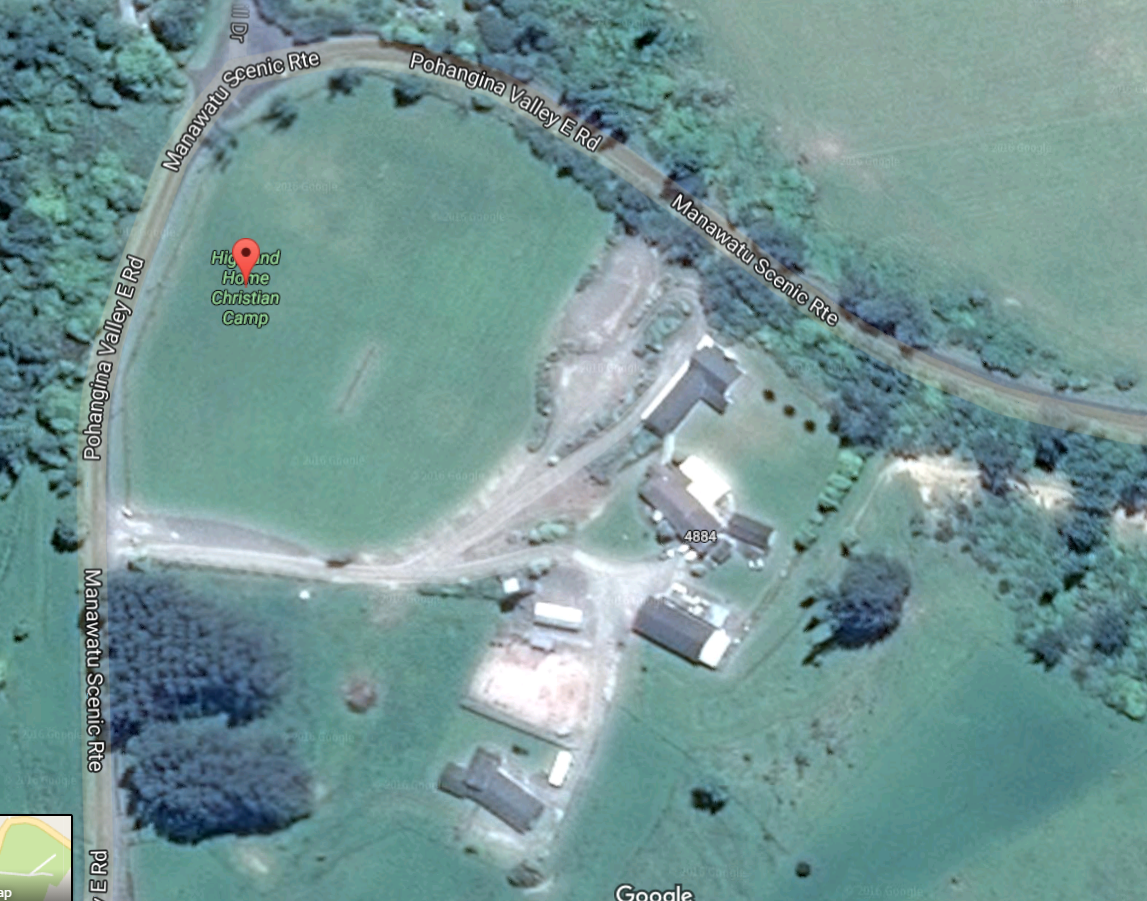 INCIDENT REGISTER (Multiple copies of this form to be taken to site)POST EVENT EVALUATIONSigned: 						Date:PlanningEvent TimelineEvent Summary Tools to help plan events and manage the health and safety of all participants. Risk Management FormsRisk Assessment Management System (RAMS) Form Hazards can be already present at the site and/or exist due to the proposed activity.  These need to be identified so that risks that require management can be documented and treated through elimination, isolation or minimisation.ResponseEmergency Response PlanAccident and Incident RegisterSometimes, even with the best planning and management, incidents still occur and these tools help us structure our responses.TIMELINEACTIONSWHOCOMPLETED (Date)PRIOR TO EVENTFinalise Event Timeline Kathleen1/11PRIOR TO EVENTComplete Event Summary (2.)Kathleen1/11PRIOR TO EVENTDraft RAMS (3.)Dave13/10PRIOR TO EVENTDraft Emergency Response Plan (4.).Dave13/10PRIOR TO EVENTLiaise with other PCBU (if applicable) and Colleges, review and agree on Hazards and Risks. Receive Emergency Plans. Document liaison with other PCBU.Dave13/10PRIOR TO EVENTFinalise RAMS (3.), Emergency Response Plan (4.).Kathleen2/11PRIOR TO EVENTProvide completed system forms to Diocesan PCBU Health and Safety Coordinator/Adviser, revise if required.Kathleen2/11PRIOR TO EVENTReview and restock First Aid Kits.Taus2/11PRIOR TO EVENTReview Participant Gear List – are adequate items required to reflect the Hazards and Risks of event?Kathleen2/11PRIOR TO EVENTReview equipment list.  Has equipment been checked and safety tested?KathleenPRIOR TO EVENTFinalise register of leaders, volunteers, participants Kathleen18/11PRIOR TO EVENTEnsure receipt of consent forms from all attendees (including leaders and volunteers) prior to event.Kathleen18/11PRIOR TO EVENTAt leaders meeting, pre-event, brief leaders on H&S, emergency plans, incident reporting requirements, de-escalation techniques. Dave9/12DAY OF EVENT STARTReview RAMS and amend if required.DAY OF EVENT STARTReview Emergency PlanDAY OF EVENT STARTReview contact details for named officials on event summary (2.).DAY OF EVENT STARTRe-brief leaders on H&S, emergency plans, incident reporting requirements.AT START AND 
DURING EVENTBrief participants on H&S, evacuation process, incident reporting requirements.AT START AND 
DURING EVENTRe-brief participants at start of activities on H&S, evacuation process, incident reporting requirements especially if additional hazards are present or engaging in higher risk activity.AT START AND 
DURING EVENTIntroduce named leaders (event summary).AT START AND 
DURING EVENTReview incidents that have occurred and add to Accident and Incident registerPOST EVENTDebrief all aspects of event.POST EVENTReview feedback from participants and others for H&S feedbackPOST EVENTRestock First Aid kit and match used items against incident form.POST EVENTReview all incidents, investigate, and report incidents as requiredHAZARDWhat could cause something adverse to occur?RISKDescribe potential adverse events that could occur?LIKELIHOOD1 (low)  5 (High)PREVENTION ACTIONSWhat could we do to eliminate, isolate or minimise risk? Consider including in Emergency Plan.RESPONSIBLEWho is responsible for action?ENVIRONMENTAL  Consider: Weather, Terrain, Season, Water, Facility, etc...ENVIRONMENTAL  Consider: Weather, Terrain, Season, Water, Facility, etc...ENVIRONMENTAL  Consider: Weather, Terrain, Season, Water, Facility, etc...ENVIRONMENTAL  Consider: Weather, Terrain, Season, Water, Facility, etc...ENVIRONMENTAL  Consider: Weather, Terrain, Season, Water, Facility, etc...Weather – Rain, Storm, HeatAdverse weather event 2Isolate – Remain indoors, follow instructions of venue staff, additional sun protection in leaders gear, gear list covers extremes, tailor programme if required, follow instruction of civil defence as requiredKathleen, LeadersFacility – Hard Surfaces, Steps, Hill WalkSlips, Trips and falls2Minimise – Instruct participants to use designated paths, take care of self and others, avoid running in wet (slip) areas and only use hill walk as part of planned activityKathleen, Venue StaffFacility – KitchenParticipant comes in contact with hot surface or slips in wet area causing injury 2Minimise – Venue staff to Instruct participants on Kitchen procedures.Venue StaffWater – River close by Challenge activityDrowning1Isolate – No participant access to river unless on supervised group activity, no swimming.KathleenEQUIPMENT Consider: Clothing, Shelter, Transport, Activity, Specific Gear, Safety Gear, etc...EQUIPMENT Consider: Clothing, Shelter, Transport, Activity, Specific Gear, Safety Gear, etc...EQUIPMENT Consider: Clothing, Shelter, Transport, Activity, Specific Gear, Safety Gear, etc...EQUIPMENT Consider: Clothing, Shelter, Transport, Activity, Specific Gear, Safety Gear, etc...EQUIPMENT Consider: Clothing, Shelter, Transport, Activity, Specific Gear, Safety Gear, etc...Clothing – Lack of adequate gearParticipant fails to bring adequate gear for event1Minimise – Participant gear list providedKathleen /ParticipantsShelter – Off-SiteAdverse weather events causes participants to require shelter during activity off site1Minimise – Leaders to be briefed on designated alternative shelter points when leading groups on walks. Shelter points to be designated on pre-event visit (Rangi Woods, Totara Reserve, designated clearings). Map sent with final form to participants.Kathleen, LeadersTransport – To/From VenuePotential Accidents, Breakdowns or people getting lost 2Minimise – Schools responsible for arranging transport for their participants. Map to venue send with final form to participantsDiocese responsible for its own staff/leaders travelling in Diocesan vehicle or individual’s car (Rego, WOF, Current Driver’s license).Colleges, KathleenActivity – Team Building Type Outdoor GamesSee specific RAMS Form – Team Building Activities (Outdoor)3--Activity – Indoor gamesSee specific RAMS Form - Team Building Activities (Indoor)2--Activity – Team ChallengeSee Specific RAMS form – Team Building Activities (Outdoor)3--PEOPLE/PARTICIPANTS Consider: Skills, Attitudes, Age, Fitness, Ratios, Experience, Health, Disability, etc…PEOPLE/PARTICIPANTS Consider: Skills, Attitudes, Age, Fitness, Ratios, Experience, Health, Disability, etc…PEOPLE/PARTICIPANTS Consider: Skills, Attitudes, Age, Fitness, Ratios, Experience, Health, Disability, etc…PEOPLE/PARTICIPANTS Consider: Skills, Attitudes, Age, Fitness, Ratios, Experience, Health, Disability, etc…PEOPLE/PARTICIPANTS Consider: Skills, Attitudes, Age, Fitness, Ratios, Experience, Health, Disability, etc…Health – AllergiesDifferent food or environment causes allergic reaction3Isolate – Known allergies defined in participant form, menu adapted accordingly. An element of self-management where allergies are known. Unknown allergies treated with common first aid techniques and if required evac to PN Hospital.  Camp StaffParticipantsKathleenHealth – Known conditionsOn-set of condition due to different environment/activity2Minimise – Medication register held by First Aid coordinator, treatment provided as per participant form.Evac to PN Hospital if requiredFirst Aid corodinator - TausiliaAttitudes – Unruly behaviourEmotional or physical harm to self or others2Minimise – Schools select leaders, engagement with participant prior to escalation, basic training for leader in de-escalation techniques. Boundaries and expectations communicated and maintained throughout event.ParticipantsLeadersAttitudes – Opting outDisruption to event2Minimise – Schools select leaders, engagement with participant prior to escalation, expectation setting at event start, reemphasised at start of each activity – formation by Participation. Atmosphere of support. Boundaries and expectations communicated and maintained throughout event.ParticipantsLeadersDisability – Participation in physical activityPhysical harm1Eliminate –Leaders request disclosure of any physical disability prior to each activity and isolate these with potential to change rules/outcome of activity to suit.ParticipantsLeadersAttitudes – OvernightLack of sleep leading to inability to participate, illness, disruption to others participation2Isolate – Leaders aware and provide presence in area until camp settled, reinforce guidelines at regular intervals, consequences made known. ParticipantsLeadersEmotional SessionSession on emotional health brings up intense emotions and/or memories and experiences for participants and/or leaders.4Minimise – Session complemented with provision of tools and strategies for dealing with experiences and times of emotional stress. Member of Leadership Team present in each running of the session to support participants if they become emotional.  Name of 2 counsellors available to assistLeadership team. Activity LeaderKathleenRole-play activityRole-play activity triggers real-life conflict or physical injury or upset3Minimise – All role-play participants and leaders given code-word that causes scenario to be stopped by member of leadership team.  An immediate de-escalation and de-briefing on the situation is run by a member of the leadership team.Activity LeaderLeadership teamHAZARDWhat could cause something adverse to occur?RISKDescribe potential adverse events that could occur?LIKELIHOOD1 (low)  5 (High)PREVENTION ACTIONSWhat could we do to eliminate, isolate or minimise risk? Consider including in Emergency Plan.RESPONSIBLEWho is responsible for action?ENVIRONMENTAL  Consider: Weather, Terrain, Season, Water, Facility, etc...ENVIRONMENTAL  Consider: Weather, Terrain, Season, Water, Facility, etc...ENVIRONMENTAL  Consider: Weather, Terrain, Season, Water, Facility, etc...ENVIRONMENTAL  Consider: Weather, Terrain, Season, Water, Facility, etc...ENVIRONMENTAL  Consider: Weather, Terrain, Season, Water, Facility, etc...Facility – Collision with furniture/building, large numbers in small area,Damage to people and plant2Isolate - Move furniture and isolate hazardous areas. Have adequate area or decrease participant numbers.  Leaders to communicate hazard areas clearly and bring activity to halt if near area.Activity LeaderFacility – Trip areasInjury3Minimise - Decrease participant numbers, highlight hazard at start of activity, manage activity rules actively and revise as required.Activity LeaderEQUIPMENT Consider: Clothing, Shelter, Transport, Activity, Specific Gear, Safety Gear, etc...EQUIPMENT Consider: Clothing, Shelter, Transport, Activity, Specific Gear, Safety Gear, etc...EQUIPMENT Consider: Clothing, Shelter, Transport, Activity, Specific Gear, Safety Gear, etc...EQUIPMENT Consider: Clothing, Shelter, Transport, Activity, Specific Gear, Safety Gear, etc...EQUIPMENT Consider: Clothing, Shelter, Transport, Activity, Specific Gear, Safety Gear, etc...Equipment – TBC based on final activities chosen egDamaged equipmentLack of first aid equipmentIncorrect use of equipmentInappropriate clothing/ footwearInjury2Minimise – Use gear designed for agreed activity only, check gear prior to start of activity, re-check at points to ensure safety,Kathleen/Tausilia/IsaacPEOPLE/PARTICIPANTS Consider: Skills, Attitudes, Age, Fitness, Ratios, Experience, Health, Disability, etc…PEOPLE/PARTICIPANTS Consider: Skills, Attitudes, Age, Fitness, Ratios, Experience, Health, Disability, etc…PEOPLE/PARTICIPANTS Consider: Skills, Attitudes, Age, Fitness, Ratios, Experience, Health, Disability, etc…PEOPLE/PARTICIPANTS Consider: Skills, Attitudes, Age, Fitness, Ratios, Experience, Health, Disability, etc…PEOPLE/PARTICIPANTS Consider: Skills, Attitudes, Age, Fitness, Ratios, Experience, Health, Disability, etc…Attitudes – Overly Physical behaviour by participant(s)Injury to self or other participant2Minimise - Decrease participant numbers if required, highlight physical hazards at start of activity and encourage participants to manage their own behaviour responsibly, manage activity rules and safety requirements actively and revise as required during activity.Activity LeaderSkills – Some participants may find activity daunting or overestimate skillInjury to self or other participant2Minimise - Set a ‘stop’ signal for safety reasons, Leader trained to set limits of activityActivity LeaderHAZARDWhat could cause something adverse to occur?RISKDescribe potential adverse events that could occur?LIKELIHOOD1 (low)  5 (High)PREVENTION ACTIONSWhat could we do to eliminate, isolate or minimise risk? Consider including in Emergency Plan.RESPONSIBLEWho is responsible for action?ENVIRONMENTAL  Consider: Weather, Terrain, Season, Water, Facility, etc...ENVIRONMENTAL  Consider: Weather, Terrain, Season, Water, Facility, etc...ENVIRONMENTAL  Consider: Weather, Terrain, Season, Water, Facility, etc...ENVIRONMENTAL  Consider: Weather, Terrain, Season, Water, Facility, etc...ENVIRONMENTAL  Consider: Weather, Terrain, Season, Water, Facility, etc...Facility – Collision with venue itemDamage to people and plant2Isolate – Assign activity to adequate area or decrease participant numbers.  Leaders to communicate hazard areas clearly and bring activity to halt if near area.Activity LeaderFacility – Trip areasInjury3Minimise - Decrease participant numbers, highlight hazard at start of activity, manage activity rules actively and revise as required.Activity LeaderWeather – Heat or ColdExposure to wind, cold, heat causing injury2Isolate – Leaders to be aware of changing weather conditions and effect on people and adjust program to suit. Halt and reschedule activity times to suit if required. Provide additional sunscreen/sun-protection, or advise participants to wear additional layers of clothing if needed, Activity LeaderWater – RiverDrowning2Isolate – River to be out of bounds during activity, leaders to marshal activity cautiously near water and steer activity away. Activity LeaderTerrain – RoadVehicle causes accident1Minimise – Support vehicle driven by licensed driver to be used when using Road to transfer to other activity siteActivity LeaderEQUIPMENT Consider: Clothing, Shelter, Transport, Activity, Specific Gear, Safety Gear, etc...EQUIPMENT Consider: Clothing, Shelter, Transport, Activity, Specific Gear, Safety Gear, etc...EQUIPMENT Consider: Clothing, Shelter, Transport, Activity, Specific Gear, Safety Gear, etc...EQUIPMENT Consider: Clothing, Shelter, Transport, Activity, Specific Gear, Safety Gear, etc...EQUIPMENT Consider: Clothing, Shelter, Transport, Activity, Specific Gear, Safety Gear, etc...Equipment – TBC based on final activity chosen egDamaged equipmentLack of first aid equipmentIncorrect use of equipmentInappropriate clothing/ footwearInjury1Minimise – Use gear designed for agreed activity only, check gear prior to start of activity, re-check at points to ensure safety.Kathleen/Tausilia/IsaacPEOPLE/PARTICIPANTS Consider: Skills, Attitudes, Age, Fitness, Ratios, Experience, Health, Disability, etc…PEOPLE/PARTICIPANTS Consider: Skills, Attitudes, Age, Fitness, Ratios, Experience, Health, Disability, etc…PEOPLE/PARTICIPANTS Consider: Skills, Attitudes, Age, Fitness, Ratios, Experience, Health, Disability, etc…PEOPLE/PARTICIPANTS Consider: Skills, Attitudes, Age, Fitness, Ratios, Experience, Health, Disability, etc…PEOPLE/PARTICIPANTS Consider: Skills, Attitudes, Age, Fitness, Ratios, Experience, Health, Disability, etc…Attitudes – Overly Physical behaviour by participant(s)Injury to self or other participant2Minimise - Decrease participant numbers if required, highlight physical hazards at start of activity, manage activity rules actively and revise as required. Actively coach more and less skilled participants on safety aspects during course of activity. Emphasis on team-work rather than competition.Activity LeaderSkills – Some participants may find activity daunting or overestimate skillInjury to self or other participant2Minimise - Set a ‘stop’ signal for safety reasons, Leader trained to set limits of activity, support vehicle available for off-site activity to transport if needed.Activity LeaderINCIDENTRESPONSE ACTIONSPERSON RESPONSIBLEALTERNATE PERSON RESPONSIBLE (If person responsible incapacitated)FIRESee enclosed Emergency Procedures from HHCCKathleen/Tausilia to manage and isolate affected areas from YCL participants following first response by HHCC (including assessment by Isaac). Request college staff member/Tom and Isaac to manage remainder of participants, processing event if required. Emergency services alerted by Kathleen/Tausilia who consult with site management and services about evacuation procedures for particular situation. Kathleen, Tausilia and on-site college staff to consult following first response on ability to continue event. Kathleen to contact colleges/families as required.If Kathleen/Tausilia injured then Isaac and Tom and College staff take responsibility. Call other diocesan staff to attend event to assist with participant management etc.HHCC StaffKathleen/TausiliaEARTHQUAKESee enclosed Emergency Procedures from HHCCKathleen/Tausilia to manage and isolate affected areas from YCL participants following first response by HHCC (including assessment by Isaac). Request college staff member/Tom and Isaac to manage remainder of participants, processing event if required. Emergency services alerted by Kathleen/Tausilia who consult with site management and services about evacuation procedures for particular situation. Kathleen, Tausilia and on-site college staff to consult following first response on ability to continue event. Kathleen to contact colleges/families as required.If Kathleen/Tausilia injured then Isaac and Tom and College staff take responsibility. Call other diocesan staff to attend event to assist with participant management etc.HHCC StaffKathleen/TausiliaTSUNAMINot likely at location--FLOODINGFollow all instructions from HHCC staff – Note that the camp buildings and grounds are a civil defence resource. In a civil defence emergency campers may be required to share the camp resources.HCC StaffKathleen/TausiliaVOLCANIC ERUPTIONFollow all instructions from HHCC staff – Note that the camp buildings and grounds are a civil defence resource. In a civil defence emergency campers may be required to share the camp resources.HCC StaffKathleen/TausiliaGAS LEAKFollow all instructions from HHCC staff – Note that the camp buildings and grounds are a civil defence resource. In a civil defence emergency campers may be required to share the camp resources.HCC StaffKathleen/TausiliaCHEMICAL SPILLFollow all instructions from HHCC staff – Note that the camp buildings and grounds are a civil defence resource. In a civil defence emergency campers may be required to share the camp resources.HCC StaffKathleen/TausiliaBOMB THREATFollow all instructions from HHCC staff – Note that the camp buildings and grounds are a civil defence resource. In a civil defence emergency campers may be required to share the camp resources.HCC StaffKathleen/TausiliaTRESPASSER/INTRUDERFollow all instructions from HHCC staff.Only follow this process if it is clear that the trespasser does not come under the category of Violent Intruder (for this process, see following). Trespassing is where a person enters the site and either does not have permission to be there, or · their behaviour is such that the organisers would not give permission for them to be there.If organisers are aware or notified that there is a trespasser on the property Kathleen to be informed.Kathleen to notify all leaders of the description, location and activity of the trespasser.Assess the nature of the trespasser: benign or aggressive (if aggressive – follow the violent intruder process).Ensure the main facility is kept secure.If no HHCC staff are present or available to deal with the situation Kathleen (2. or Tausilia or 3.Isaac, if Kathleen not present) to greet the trespasser, advise them who you are, and ask them why they are there.Whenever possible, ensure that an additional leader is present.If the reason for the visit appears legitimate, take the person to HHCC staff where the reasons for the visit can be dealt with.If the reason for the visit is not legitimate, explain that they have to leave the premises.If the person leaves when requested they are no longer considered a trespasser.If the trespasser refuses to leave when requested- Explain that staff will have to call the police.- If the trespasser still refuses to leave ask colleague to call the police.- If it is safe, stay with the trespasser until the police arrive.- If the trespasser gives any indication of violence walk away (if possible keep the trespasser under observation from a safe distance until police arrive).Following incident ensure the incident is documented and filed (including providing a report to police). - Consider: debriefing staff on the incident  - debrief participants if the incident was a public one to prevent rumours and speculation.Note: There is no legal authority for the occupier to physically eject the person from the premises. If a trespasser refuses to leave when requested, he or she should be told that the police will becalled. HCC StaffKathleen/Tausilia/IsaacVIOLENT INTRUDERFollow all instructions from HHCC staff.If no HHCC staff are present or available to deal with the situation Kathleen (2. or Tausilia or 3. Isaac if Kathleen not present) to greet the trespasser, advise them who you are, and ask them why they are there.If shots are heard or a violent intruder is seen on the premisesCall 111Identify yourself and the location including address Highland Home Christian Camp - 1352 Pohangina Valley East Road, Pohangina Valley through Ashhurst.Provide details of situation, Details of any casualties, Description of weapons, number of shots etc., Description and location and identity of offender if known,  Identify the 'target' of aggression if known. If safe, move to secure position to await Police arrival (Main hall if possible, dining room second option, large bunkroom third option)Alert leaders/students (avoid using the fire alarm).Move everyone out of hallways and into designated rooms/area.Lock and/or barricade, or cover if possible, doors/windows.Keep quiet and do not leave the designated area unless it is safe to do so.Should the event occur while participants are on-site but outside: instruct participants to move to nearest secure room, or to an assembly area (which may include an off-site area).Once police arrive, liaise with them to secure crime scene(s).  Follow all instructions.HCC StaffKathleen/Tausilia/IsaacSERIOUS INJURY or DEATHSee enclosed Emergency Procedures from HHCC (Serious Harm)Kathleen/Tausilia to manage and isolate affected areas from YCL participants following first response (including assessment by Isaac). Request college staff member/Tom and Isaac to manage remainder of participants, processing event if required. Emergency services alerted by Kathleen/Tausilia who consult with site management and services about evacuation procedures for particular situation. Kathleen, Tausilia and on-site college staff to consult following first response on ability to continue event. Kathleen to contact colleges/families as required.If Kathleen/Tausilia injured then Isaac and Tom and College staff take responsibility. Call other diocesan staff to attend event to assist with participant management etc.HCC StaffKathleen/Tausilia/IsaacMISSING PARTICPANTKathleen/Tausilia to manage process following first response. Request college staff member/Isaac and Tom to manage remainder of participants, processing event if required.Emergency services alerted by Kathleen/Tausilia who consult with site management and services about search procedures for particular situation. Kathleen, Tausilia and on-site college staff to consult following first response on ability to continue event. Kathleen to contact colleges/families as required.If Kathleen/Tausilia missing then Isaac and Tom and College staff take responsibility. Call other diocesan staff to attend event to assist with participant management etc.Tausilia/KathleenIsaacOUTBREAK OF COMMUNICABLE DISEASESee enclosed Emergency Procedures from HHCC (Infectious Illness)Kathleen/Tausilia to manage and isolate participants following first response. Request college staff member/Tom and Isaac to manage remainder of participants, processing event if required. Emergency services alerted by Kathleen/Tausilia who consult with site management and services about isolation, evacuation, medical and information procedures.If Kathleen/Tausilia affected then Isaac/Tom/College staff take responsibility. Call other diocesan staff to attend event to assist with participant management etc.HCC StaffKathleen/Tausilia/IsaacLANDSLIDEKathleen/Tausilia to manage and isolate area from YCL participants following first response.Request college staff member/Tom and Isaac to manage remainder of participants, processing event if required. Emergency services alerted by Kathleen/Tausilia who consult with site management and services about isolation, evacuation, medical procedures. Kathleen to contact colleges/families as required.If Kathleen/Tausilia affected then Isaac/Tom/College staff take responsibility. Call other diocesan staff to attend event to assist with participant management etc.Kathleen/TausiliaIsaac/Tom/College Staff.To be completed by person who discovers incidentTo be completed by person who discovers incidentTo be completed by Organiser/Health and Safety Coordinator To be completed by Organiser/Health and Safety Coordinator NAME(person reporting incident)INVESTIGATION FORM REQUIRED(Yes or No?)NOTIFIABLE EVENT(Yes or No?)TIME AND DATE(of incident)YES // NONotes:If yes, form completed?YES // NODate complete:YES // NONotes:If yes, form advising WorkSafe completed?YES // NODate sent:DESCRIPTION OF INCIDENT(What, when, why, and how the accident or incident happened and what actions were taken in response)YES // NONotes:If yes, form completed?YES // NODate complete:YES // NONotes:If yes, form advising WorkSafe completed?YES // NODate sent:The event organiser should contact the PCBU Health and Safety Coordinator if they consider an incident may be notifiable to WorkSafe.  
They will agree a process of advising WorkSafeNZ of any notifiable event.  These must be reported within 7 days of the incident.  
The event organiser should contact the PCBU Health and Safety Coordinator if they consider an incident may be notifiable to WorkSafe.  
They will agree a process of advising WorkSafeNZ of any notifiable event.  These must be reported within 7 days of the incident.  
The event organiser should contact the PCBU Health and Safety Coordinator if they consider an incident may be notifiable to WorkSafe.  
They will agree a process of advising WorkSafeNZ of any notifiable event.  These must be reported within 7 days of the incident.  
The event organiser should contact the PCBU Health and Safety Coordinator if they consider an incident may be notifiable to WorkSafe.  
They will agree a process of advising WorkSafeNZ of any notifiable event.  These must be reported within 7 days of the incident.  
